Science Exhibition Shift-IKendriya Vidyalaya, Pitampura (Shift 1) organised science exhibition on 21st Sept, 2019 under the directions and guidance of Principal Ms. Anjali Thakkar and Vice - Principal Mr Subey Singh, the coordinator PGT(Bio) Ms Bandana S. Kumar and Headmistress Ms. Swati Verma took the initiative of encouraging the students to put up such a wonderful and enlightening exhibition. The students from Secondary and Primary level participated in the exhibition with great scientific temperament and exhibited their hidden talents, innovations and knowledge in the form of their working and still models. The total number of exhibits were 300. Students presented the models on different themes such as water conservation, rain water harvesting, cleanliness, health and hygiene, sustainable agricultural practices, mathematics modelling and technology. Demonstrations and explanations were given by the participants and all the spectators were greatly impressed by their performance. Such exhibition provides a platform for the budding scientists to express their creativity and self confidence.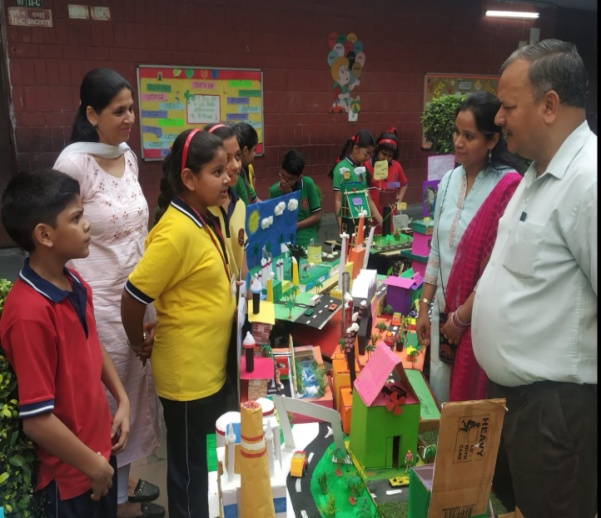 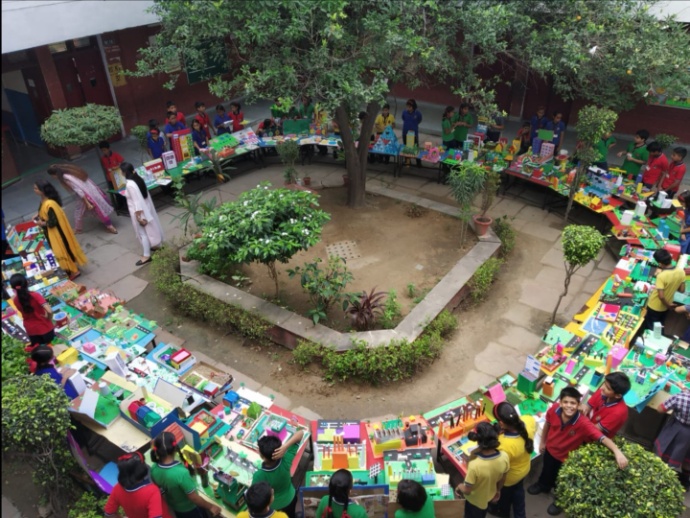 